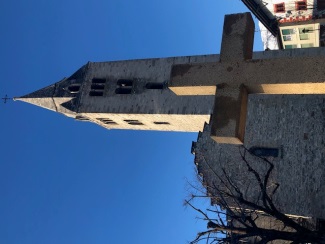 Candidat(e) à la ConfirmationÀ compléter obligatoirement par le / la candidat(e) :L’équipe d’animation du parcours de Confirmation s’engage et se réjouit de t’accompagner vers ton rendez-vous avec l’Esprit-Saint ! Pour des informations complémentaires, vous pouvez contacter Alexia Héritier, coordinatrice du parcours, au 079 519 71 32 ou par mail à alexiah@bluewin.ch Pour vous, parents !Si vous êtes disposés à vous engager dans la préparation à la confirmation, merci de cocher une ou plusieurs cases ci-dessous et de nous donner vos coordonnées :Je suis prêt(e) à préparer les rencontres de petits groupes avec les responsables et à prendre la responsabilité d’un groupe de jeunes avec l’aide d’autres parents pour 4 rencontres. Des explications détaillées sur le déroulement des rencontres seront fournies.Merci à celles et ceux qui s’inscrivent sous cette rubrique. C’est dans ce domaine que nous avons le plus besoin d’aide !Je suis prêt(e) à accompagner les enfants lors de la journée de retraite des Confirmands Dimanche 29 octobre 2023 (date à confirmer).ExplicationsLes animations sont toutes prises en charge par la Communauté qui nous reçoit ; toutefois, nous avons besoin de papas et de mamans pour entourer les Confirmands durant les activités, pour surveiller les temps de pause.Vos coordonnéesRemarques :Cette inscription est à remettre à ton curé lors d’une des messes des week-ends suivants : 		1-2, 8-9, 15-16, 22-23 octobre 2022Nous remercions d’avance les parents qui accepteront de nous apporter leur aide. Il est évident que, sans eux, il n’est pas possible d’organiser un tel parcours !L’équipe d’animation du parcours de Préparation à la Confirmation 2022 - 2023Nom :Prénom(s) :Né(e) le :Parent/s de contact:Téléphone d’un parent :Mail :Mail :Mail :Rue + numéro :NP + Lieu :Baptisé(e) le :Paroisse de :à : Pour me préparer, j’accepte de participer au parcours prévu par ma paroisse. Pour me préparer, j’accepte de participer au parcours prévu par ma paroisse. Pour me préparer, j’accepte de participer au parcours prévu par ma paroisse.Mes soirs et après-midi libres :Mes soirs et après-midi libres :Mon parrain ou ma marraine : S’il n’est pas encore connu, il sera communiqué à la paroisse au plus tard pour le 31 janvier 2023 car il/elle sera sollicité(e) pour la rencontre de mars.Mon parrain ou ma marraine : S’il n’est pas encore connu, il sera communiqué à la paroisse au plus tard pour le 31 janvier 2023 car il/elle sera sollicité(e) pour la rencontre de mars.Mon parrain ou ma marraine : S’il n’est pas encore connu, il sera communiqué à la paroisse au plus tard pour le 31 janvier 2023 car il/elle sera sollicité(e) pour la rencontre de mars.Nom / prénom : Rue + No :NP + lieu :Mail :Signature du jeune : J’accepte d’encourager mon fils / ma fille à participer à tous les rendez-vous prévus par le parcours. J’accepte d’encourager mon fils / ma fille à participer à tous les rendez-vous prévus par le parcours. J’accepte d’encourager mon fils / ma fille à participer à tous les rendez-vous prévus par le parcours.Signature d’un parent :Nom et prénomRue + numéro :NP + Lieu :Tél. ou natel :Mail :